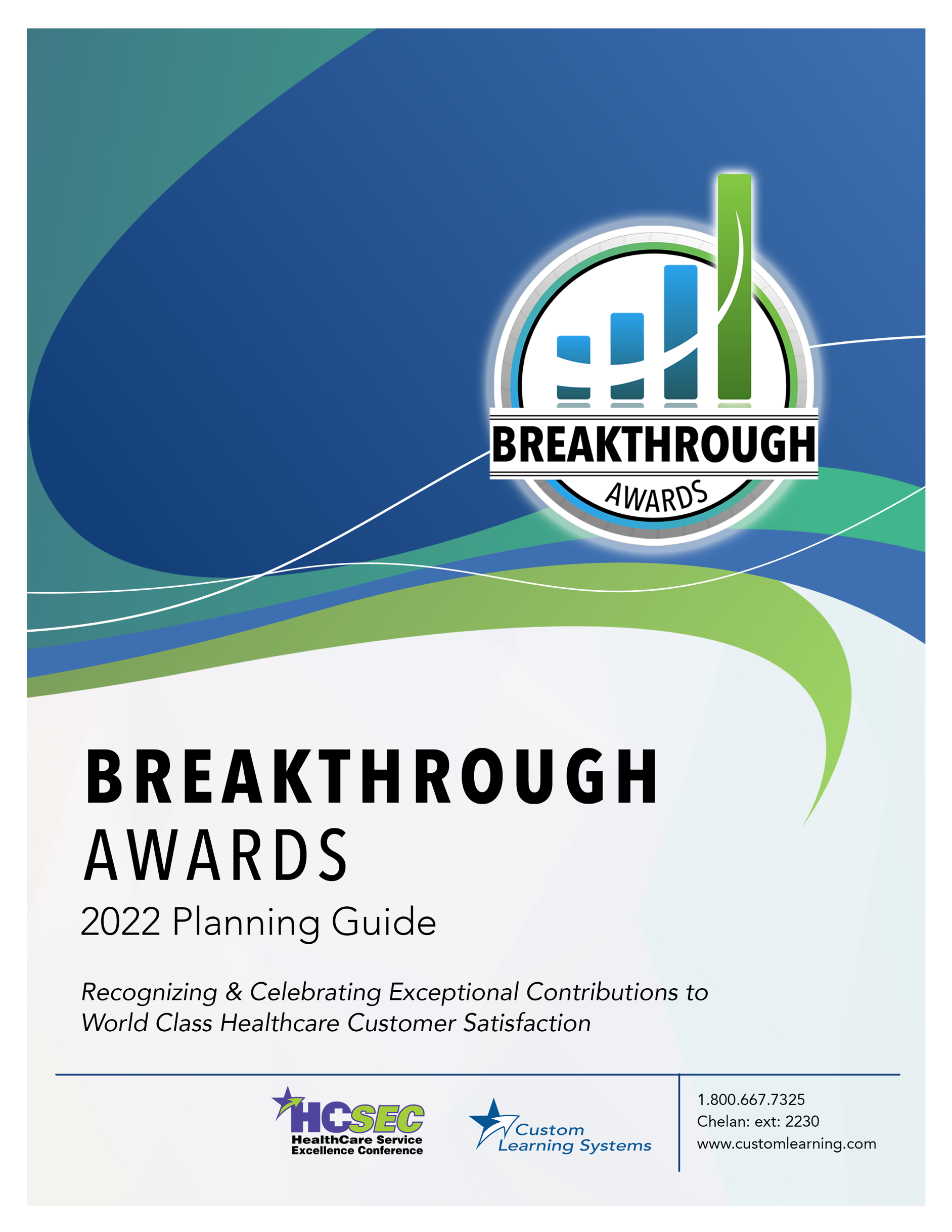 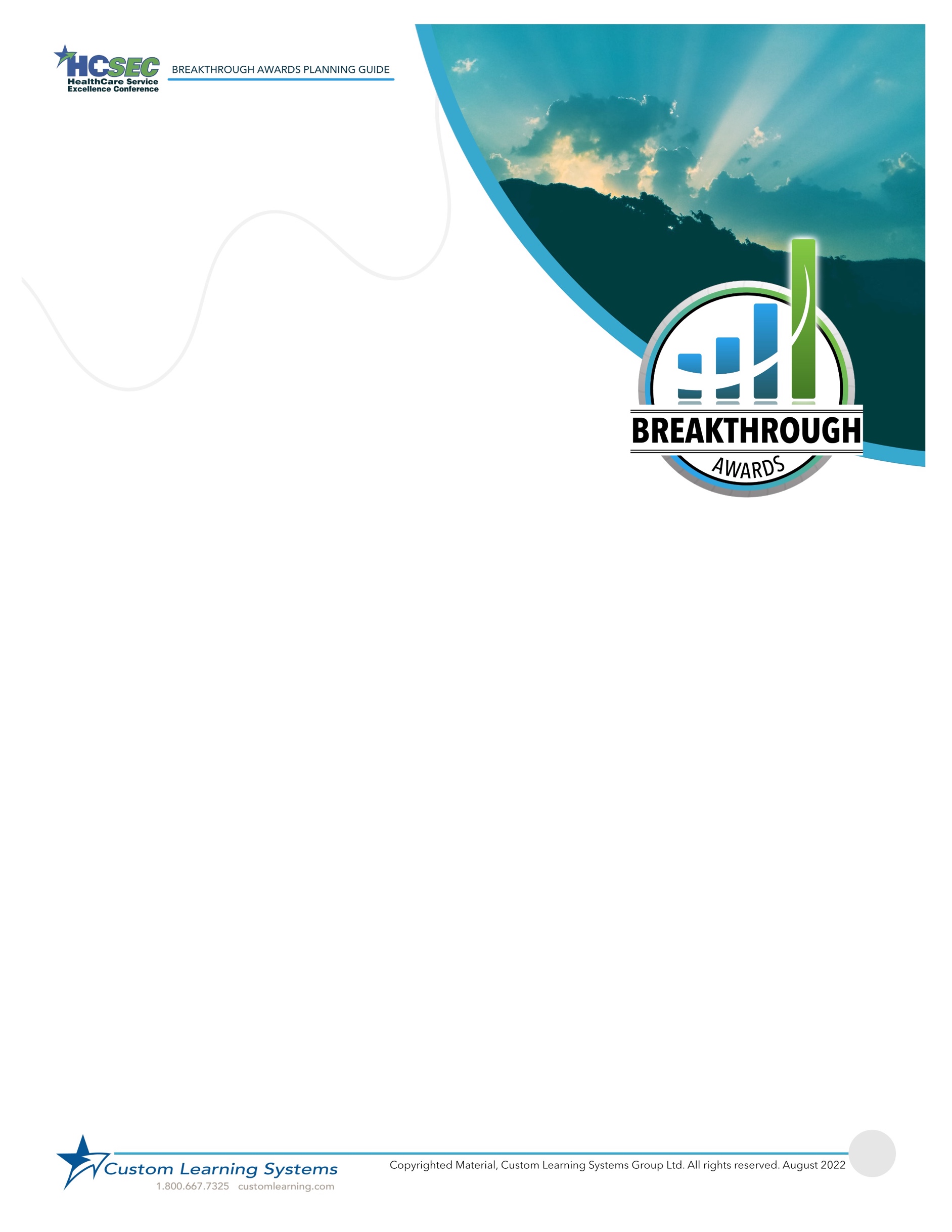 Table of ContentsIntroduction	2Rules and Regulations	2Breakthrough Award Summary	3Submission Form Patient Experience [HCAHPS]	4Submission Form Patient Experience 	5
    [ED CAHPS, CG-CAHPS, OAS CAHPS, HH CAHPS]Submission Form Patient Satisfaction	6Breakthrough Awards 2022Greetings!This Breakthrough Awards Planning Guide will give you all the information you need to participate in the Breakthrough Awards process.  Please to be sure to read through this document in its entirety as new awards have been added and criteria has changed from previous years.Guidance, Rules & Regulations, and Form Completion(Guidance is provided for anything of concern – not limited to just rules and regulations)Rules and RegulationsThe HCSEC Breakthrough Awards are available only to organizations participating in the Service Excellence Initiative™. Only surveys with at least 8 responses will be accepted to ensure a reasonable assessment.Survey vendor reports must accompany each submission.  
Vendor reports must have the scores either highlighted or  circled  when submitted.All comparative scores must be from your survey vendor database.The individual nomination forms are available to download at www.hcsecawards.com. Nomination forms must be completed electronically.  All submissions and documentation are to be submitted online at www.hcsecawards.com. (Please no handwritten or PDF nomination forms.) All eligible submissions will be acknowledged during the HealthCare Service Excellence Conference in Orlando, FL, November 14-16, 2022.The deadline for nominations to be received by the judges is Friday, October 7, 2022.You will receive a summary of the awards you have qualified for prior to the Conference.  This will give you a chance to review and correct any discrepancies.These awards are administered by the HealthCare Service Excellence Conference and all qualified submissions will be recognized and receive a certificate of achievement presented at the 22nd Annual HealthCare Service Excellence Conference at the Breakthrough Awards Luncheon, in Orlando, FL on Wednesday, November 16, 2022.  Please join us there.Your participation is invited.  Your organization’s recognition awaits your submissions.Breakthrough Award SummaryThe Breakthrough Awards are open to all Service Excellence Initiative™ participants and alumni.  The awards serve to draw attention to and reward excellence in Patient Satisfaction and Patient Experience.  The deadline for submissions is Friday, October 7, 2022.Here is a summary of all the awards available (Forms on following pages):Patient Experience [HCAHPS] Form on Page 4ImprovementBronze: 	At least 5 percentage points based on Top Box ScoreSilver:	At least 10 percentage points based on Top Box ScoreGold:	At least 15 percentage points based on Top Box ScoreAchievementEmerald:	Greater than the comparative database averageRuby:		At least 5 percentage points higher than the comparative Top Box ScoreDiamond:	At least 10 percentage points higher than the comparative Top Box ScorePatient Experience [ED CAHPS, CG-CAHPS, OAS CAHPS, HH CAHPS] Form on Page 5ImprovementBronze: 	At least 5 percentage points based on Top Box ScoreSilver:	At least 10 percentage points based on Top Box ScoreGold:	At least 15 percentage points based on Top Box ScoreAchievementEmerald:	Greater than the comparative database averageRuby:		At least 5 percentage points higher than the comparative Top Box ScoreDiamond:	At least 10 percentage points higher than the comparative Top Box ScorePatient Satisfaction Form on Page 6ImprovementBronze: 	At least 2 mean score improvement pointsSilver:	At least 3 mean score improvement pointsGold:	At least 4 mean score improvement pointsAchievementEmerald:	At least 75th Percentile (Based on Vendor Database)Ruby:		At least 90th Percentile (Based on Vendor Database)Diamond:	At least 95th Percentile (Based on Vendor Database)Breakthrough Award Submission FormPatient Experience [ HCAHPS ]Please enter your Top Box Percentages as outlined in the form below. Each score will need to be validated by your Survey Vendor Report. Vendor reports must have the scores either highlighted or  circled  when submitted.Submitted by:Organization:      Contact Person:        Title:      Phone:      Email:      Validated by: (Attach a copy of your survey vendor’s report for each submission)Survey Vendor:      Contact Person:        Title:      Phone:      Email:      Breakthrough Award Submission FormPatient Experience [ ED CAHPS, CG-CAHPS, OAS, & HH CAHPS ]Please enter your Top Box Percentages as outlined in the form below. Each score will need to be validated by your Survey Vendor Report. Vendor reports must have the scores either highlighted or  circled  when submitted.Submitted by:Organization:           Contact Person:       Title:       Phone:      Email:      Validated by: (Attach a copy of your survey vendor’s report for each submission)Survey Vendor:      Contact Person:        Title:      Phone:      Email:      Breakthrough Award Submission FormPatient SatisfactionPlease enter your Mean Scores and/or Percentile as outlined in the form below. Each score will need to be validated by your Survey Vendor Report. Vendor reports must have the scores either highlighted or  circled  when submitted.Submitted by:Organization:           Contact Person:       Title:       Phone:      Email:      Validated by: (Attach a copy of your survey vendor’s report for each submission)Survey Vendor:      Contact Person:        Title:      Phone:      Email:      HCAHPS 
DOMAINYour Top Box PercentageJuly 2020 – June 2021(Rolling Year to Date/Average)Your Top Box PercentageJuly 2021 – June 2022(Rolling Year to Date/Average)Top Box PercentageNational AverageJuly 2021 – June 2022Communication with Nurses Communication with Doctors Response of Hospital StaffCommunication about MedicinesHospital Environment - CleanHospital Environment - QuietDischarge InformationTransition of CareRate Hospital (9-10)Recommend the Hospital
DOMAINYour Top Box PercentageJuly 2020 – June 2021(Rolling Year to Date/Average)Your Top Box PercentageJuly 2021 – June 2022(Rolling Year to Date/Average)Top Box PercentageNational AverageJuly 2021 – June 2022ED CAHPSED CAHPSED CAHPSED CAHPSCG-CAHPSCG-CAHPSCG-CAHPSCG-CAHPSOAS CAHPSOAS CAHPSOAS CAHPSOAS CAHPSHH CAHPSHH CAHPSHH CAHPSHH CAHPSServiceYour Mean ScoreJuly 2020 – June 2021(Rolling Year to Date/Average)Your Mean ScoreJuly 2021 – June 2022(Rolling Year to Date/Average)PercentileJuly 2021 – June 2022(Rolling Year to Date/Average)Inpatient Outpatient EmergencyAmbulatoryPhysician ClinicHome CareOtherOtherOtherOtherOther